    КАРАР                                                                            ПОСТАНОВЛЕНИЕ«15»  декабрь  2020 й.                        № 55                       «15»  декабря  2020 г.Об отмене постановления № 22 от 30.09.2015 года «Об утверждении Порядка организации сбора отработанных ртутьсодержащих ламп на территории сельского поселения Исанбаевский сельсовет муниципального района Илишевский район Республики Башкортостан» с учетом изменений внесенных постановлением от 22 июня 2016 года № 34.В соответствии с Постановлением Правительства Российской Федерации от 3 сентября 2010 года № 681 «Об утверждении Правил обращения с отходами производства и потребления в части осветительных устройств, электрнических ламп, ненадлежащие сбор, накопление, использование, обезвреживание, транспортирование и размещение которых может повлечь причинение вреда жизни, здоровью граждан, вреда животным, растениям и окружающей среде» постановляю:1. Отменить прилагаемый  Порядок организации сбора отработанных ртутьсодержащих ламп на территории сельского поселения Исанбаевский сельсовет муниципального района Илишевский район Республики Башкортостан.2. Настоящее постановление вступает в силу с момента подписания.3. Контроль за исполнением настоящего Постановления оставляю за собойГлава сельского поселения					         Ф.Г.ЗариповБАШКОРТОСТАН РЕСПУБЛИКАҺЫИЛЕШ РАЙОНЫ МУНИЦИПАЛЬРАЙОНЫНЫҢ ИСӘНБАЙ АУЫЛ СОВЕТЫ АУЫЛ  БИЛӘМӘҺЕ ХАКИМИӘТЕ (Башортостан РеспубликаҺы илеш районыныҢ ИСӘНБАЙ ауыл БИЛӘМӘҺе ХАКИМИЯТЕ)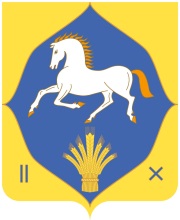 АДМИНИСТРАЦИЯ СЕЛЬСКОГО   ПОСЕЛЕНИЯ  ИСАНБАЕВСКИЙСЕЛЬСОВЕТ МУНИЦИПАЛЬНОГОРАЙОНА ИЛИШЕВСКИЙ РАЙОНРЕСПУБЛИКИ  БАШКОРТОСТАН(АДМИНИСТРАЦИЯ ИСАНБАЕВСКОГОСЕЛЬСОВЕТА ИЛИШЕВСКИЙ РАЙОНРЕСПУБЛИКИ БАШКОРТОСТАН)